General Order No. 112-FState of California Rules Governing Design, Construction,Testing, Operation, and Maintenance of Gas Gathering,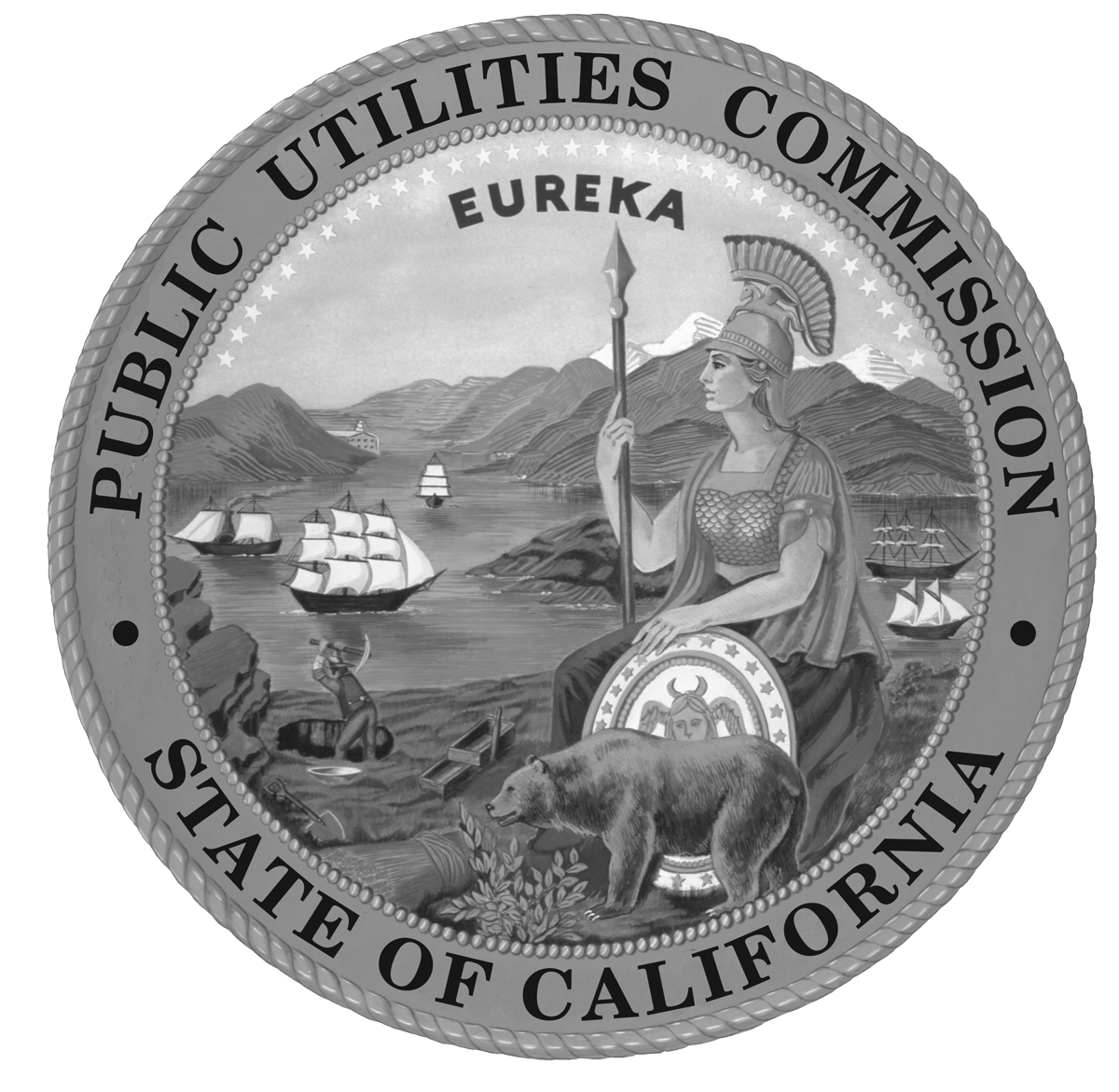 Transmission, and Distribution Piping Systems.California Public Utilities CommissionJune 25, 2015This Page Intentionally left BlankGENERAL ORDER NO. 112-FPUBLIC UTILITIES COMMISSIONof theSTATE OF CALIFORNIARULES GOVERNING DESIGN, CONSTRUCTION, TESTING, MAINTENANCE, AND OPERATION OF GAS GATHERING, TRANSMISSION, AND DISTRIBUTION PIPING SYSTEMSCHANGE LIST-FOLLOWING IS THE LIST OF DECISIONS AND RESOLUTIONS WHICH AUTHORIZED CHANGES TO GENERAL ORDER 112 APPLICABLE TO GAS OPERATORS:Decision or Resolution No.	Date Effective	Sections Herein Modified Amended or AddedDecision No. 61269	July 1, 1961	Adopted General Order 112 on December 28, 1960Decision No. 66399	January 1, 1964	Adopted General Order 112-A on December 3, 1963Decision No 73223	December 1, 1967	Adopted General Order 112-B on October 24, 1967Decision No. 78513	April 30, 1971	Adopted General Order 112-C on April 2, 1971	Decision No. 80268	July 18, 1972	Subpart I of Part 192 of Title 49 of CFR and Sections 192.607		And 192.611 (e)Decision No. 82467	Feb. 13, 1974	192.12, 192.3, 192.379, 192.55,192.65, 192.201(a), 92.717(b),		192.727 and Appendices A and BDecision No. 85280	Dec. 30, 1975	192.59, 192.65, 192.225, 192.229, 192,241, 192.705, 192.706,		192.707 and Appendices A and BDecision No. 85375	Jan. 27, 1976	192.229 (c)Decision No. 86874	Jan. 18, 1977	192.3, 192.5, 192.13, 192.111, 192.145, 192.163,		192.167, 192.179, 192.225, 192.227, 192.243, 192.313,		192.317, 192.319, 192.327, 192.451, 192.465, 192.469,		192.481, 192.615, 192.619, 192.707, 192.713, 192.717,		192.727, 192.753, 192.755 and Appendices A and BDecision No. 90372	June 5, 1979	Adopted General Order No. 112-D in OII No. 1 		on June 5, 1979Decision No. 90921	November 22, 1979	192.13, 192.14, 192.63, 192.121, 192.123, 192.313, 192.451,		192.452, 192.457, 192.465, 192.467, 192.473, 192.475,		192.477, 192.479, 192.481, 192.485, 192.491, 192.619 and 		Part II Appendices A and BDecision No. 93791	December 1, 1981	192.121, 192.179, 192.281, 192.283, 192.285, 192.287,		192.455, 192.465 and Part II Appendix ADecision No. 83-10-039	October 19, 1983	192.745 and 192.747Decision No. 84-04-008	April 4, 1984	192.3, 192.227, 192.465, 192.477, 192.481, 192.704,		192.705, 192.706, 192.721, 192.723, 192.731, 192.739,		192.743, 192.745, 192.747 and 192.749Decision No. 84-05-004	May 2, 1984	192.3, 192.7, 192.59, 192.113, 192.117, 192.123, 192.145,		192.163, 192.197, 192.225, 192.227, 192.229, 192.237,		192.239, 192.241, Part II Appendix A, Part II Appendix B, and		Table of ContentsDecision No. 84-06-002	June 6, 1984	192.59, and 192.123Decision No. 84-06-028	June 6, 1984	192.465Decision No. 85-03-012	March 6, 1985	192.144, 192.283, 192.614, 192.707, 193.1015, II H, 		Part III Appendix A and Table of ContentsDecision No. 86-06-047	June 25, 1986	192.105, 192.143, 192.243, 192.245 and 192.313Decision No. 88-11-023	November 9, 1988	192.55, 192.113, 192.223, 192.225, 192.227, 192.237,		192.239, 192.611, 192.719, 192.743, 		Part II Appendices A and B, Table of Contents and IndexDecision No. 95-08-053	September 11, 1995	Adopted General Order 112-E in Application 93-08-053 onAugust 11, 1995 and Modified Sections 101, 101.2, 101.3, 101.4, 102.1, 102.2, 103.1, 104.1, 105, 121.1, 122.1, 122.2, 123.1, 124.1, 125.1, 125.2, 126.1, 141.1, 142.1, 143.1, 143.2, 144.1, 161.1, 162.1, 162.2, 162.3, 181.1, 182.1, 182.2, 182.3, 182.4, 182.5, 182.6, 182.7, 182.8, 183.1, 183.2, 183.3, 183.4, 183.5, 201.1, 202.2, Appendix A and Appendix BResolution No. SU-41	May 22, 1996	Eliminated existing section 122.2 (c) and renumbered 			following sectionsResolution No. E-4184	August 21, 2008	Modified reporting requirements in Section 122.2 to provide 		for reporting via the Worldwide Web; Removed obsolete Appendix CDecision No. 15-06-044	June 25, 2015	Adopted General Order 112-F in Rulemaking 11-02-019 onJune 25, 2015 and Modified Sections 101, 101.2, 101.4, 102.1, 103.3, 103.4, 104.1, 104.2,105, 122.1, 122.2, 123.1, 124.1, 125.1, 125.2, 141.1, 142.1, 143,143.1, 143.2, 144.1, 161.1, 162.1, 162.2, 162.3, 181.1, 182.1, 182.7, 183.2, 183.4, 201, 202.2, and Appendix A; Added Sections 123.2, 123.3, 125.3, 125.4, 125.5, 125.6, 125.7, 143.4, 143.5, 143.6, 144.2, 145, 145.1, 162.4; and Added Subpart G with Sections 301 and 302. The effective date for operators to comply with revised Sections 105, 122, 123, 125, 142, 143, 144, 145, and 162 was ordered to be as soon as feasible but no later than January 1, 2017 unless extended pursuant to Rule 16.6 of the Commission’s Rules of Practice and Procedure or its successor.  PART IGENERAL PROVISIONSTABLE OF CONTENTSSection	Title	SUBPART A--GENERAL101	Preamble102	Purpose103	Intent104	Procedure for keeping general order up-to-date105	Definitions	SUBPART B-REPORTS121	General122	Gas Incident Reports123	Annual Reports124	Reporting Safety-Related Conditions125	Proposed Installation Report126	Change in Maximum Allowable Operating Pressure	SUBPART C-CONSTRUCTION & SAFETY STANDARDS141	General142	Plastic Pipe143	Distribution And Transmission Systems144	Test Requirements for Pipelines to Operate Below 100 p.s.i.g.145	Transmission Lines: Recordkeeping	SUBPART D-LNG161	General162	Liquefied Natural Gas Facilities	SUBPART E-GAS HOLDERS181	General182	Pipe-Type and Bottle-Type Holders: Design and Construction183	Pipe-Type and Bottle-Type Holders: Plan for Inspection and Testing	SUBPART F-PETROLEUM GAS VESSEL STATIONS201	General202	Petroleum Gas Vessel Stations	SUBPART G- WHISTLEBLOWER PROTECTIONS301	General302	The Utility Has No Right to Retaliate Against an Employee For Notifying the California Public
                                 Utilities CommissionAppendix A	Petroleum Gas Vessel Stations: Operation, Maintenance and InspectionAppendix B	Report of Gas Leak or InterruptionThis Page Intentionally left BlankSUBPART A - GENERAL101	   PREAMBLE101.1 This General Order shall be known as the "State of California Rules Governing Design, Construction, Testing, Operation, and Maintenance of Gas Gathering, Transmission, and Distribution Piping Systems." It will be referred to herein as "these rules."101.2 These rules are incorporated in addition to the Federal Pipeline Safety Regulations, specifically, Title 49 of the Code of Federal Regulations (49 CFR), Parts 191, 192, 193, and 199, which also govern the Design, Construction, Testing, Operation, and Maintenance of Gas Piping Systems in the State of California. These rules do not supersede the Federal Pipeline Safety Regulations, but are supplements to the Federal Regulations. Absent modifications to 49 CFR by this General Order, the requirements and definitions within 49 CFR, Parts 191, 192, 193 and 199 prevail.   101.3 There shall be no deviation from this General Order except after authorization by the Commission. If hardship results from application of any rule herein prescribed because of special circumstances, application may be made to the Commission to waive compliance with such rule in accordance with Section 3(e) of the Natural Gas Pipeline Safety Act of 1968. Each request for such waiver shall be accompanied by a full and complete justification.101.4 Operators shall maintain the necessary records to establish that they have complied with these rules and the Federal Pipeline Safety Regulations, 49 CFR, that are applicable. Such records shall be available for inspection at all times by the Commission or Commission Staff.102   PURPOSE102.1 The purpose of these rules is to establish, in addition to the Federal Pipeline Safety Regulations, minimum requirements for the design, construction, quality of materials, locations, testing, operations and maintenance of facilities used in the gathering, transmission and distribution of gas and in liquefied natural 	gas facilities to safeguard life or limb, health, property and public welfare and to provide that adequate service will be maintained by gas Operators under the jurisdiction of the Commission.102.2 These rules are concerned with safety of the general public and employees' safety to the extent they are affected by basic design, quality of the materials and workmanship, and requirements for testing and maintenance of gas gathering, transmission and distribution facilities and liquefied natural gas facilities.103  INTENT103.1 The requirements of these rules, in addition to the Federal Pipeline Safety Regulations, are adequate for safety under conditions normally encountered in the gas industry. Requirements for abnormal or unusual conditions are not specifically proscribed. It is intended that all work performed within the scope of these rules shall meet or exceed the safety standards expressed or implied herein.103.2 Existing industrial safety regulations pertaining to work areas, safety devices, and safe work practices are not intended to be supplanted by these rules.103.3 Compliance with these rules is not intended to relieve an Operator  from any statutory requirements.103.4 The establishment of these rules shall not impose upon Operators , and they shall not be subject to any civil liability for damages, which liability would not exist at law if these rules had not been adopted.104  PROCEDURES FOR KEEPING GENERAL ORDER UP-TO-DATE104.1 It is the intent of the California Public Utilities Commission to automatically incorporate all revisions to the Federal Pipeline Safety Regulations, 49 CFR Parts 191, 192, 193, and 199 with the effective date being the date of the final order as published in the Federal Register.104.2 In those instances where additional or more stringent specific state rules are appropriate, the gas Operators  subject to these rules may file an application to update provisions, rules, standards and specifications of the General Order as they deem necessary to keep this General Order current in keeping with the purpose and intent thereof. However, nothing herein shall preclude other interested parties from initiating appropriate formal proceedings to have the Commission consider any changes they deem appropriate, or the Commission from acting upon its own motion.105  DEFINITIONSCommission or CPUC means the Public Utilities Commission of the State of California.Holders means any structure used to store gas, which either has a displacement of 500 or more cubic feet, or will contain 10,000 or more standard cubic feet of gas at its maximum design pressure, except that a pipeline which is used primarily for transmission or distribution of gas, but which also serves a storage function, is not a holder for purposes of this General Order.Inert gas means a gas which will not burn or support combustion, such as nitrogen, carbon dioxide or mixtures of such gases.Utility means any person, firm, or corporation engaged as a public utility in transporting natural gas, liquefied natural gas (LNG), hydrocarbon gas, or any mixture of such gases for domestic, commercial, industrial, or other purposes.Operator means any utility, person or entity operating a natural gas transmission or distribution system, including master-meter distribution system subject to PU Code Section 4351-4361, or a propane gas (LPG) distribution system subject to PU Code Section 4451-4465. Vicinity means an area surrounding an event in which an Operator’s gas pipeline facilities could have been a contributing factor to the event. Public Attention means any event that escalates to a level that initiates calls/complaints concerning a common safety concern being submitted to an Operator from 10 or more individuals or organizations.  This can include, for example, large scale reports of the smell of gas by customers in the vicinity of an Operator’s gas facilities. Public Attention criterion does not necessarily include an individual, or a crowd of persons, watching work being performed on company facilities.Is performed on a gas pipeline; Is an operations, maintenance, or new construction task; Is performed as a requirement of 49 CFR, Part 192; and Affects the operation or integrity of the gas pipeline. High Consequence Area (HCA) is defined by 49 CFR §192.903, which allows two different methods to be used towards determining locations where HCAs exist.  However, in an effort to be more conservative towards ensuring the safety in areas of more densely populated areas, the Commission restricts the use of Method 2 in 49 CFR §192.903, in determining HCAs to pipeline segments of 12-inches or less.  Accordingly, the Commission modifies paragraph (2) of the High Consequence Area defined by 49 CFR §192.903 to read as follows:(2) The area within a potential impact circle of a pipeline 12-inches or less in diameter containing  – HCAs newly identified through the Commission’s restriction on Method 2 shall be scheduled for baseline assessment in accordance with 49 CFR §192.905(c) and 49 CFR §192.921(f).Near-miss events mean unplanned or undesired events that adversely affect an Operator’s facilities or operations but do not result in injury, illness, damage, release of gas, loss of gas service, over-pressurization of gas pipeline facilities, or in a reportable incident, but had  the potential to do so. Such events include, but are not limited to:A subsurface pipeline facility not marked or mismarked for excavation purposes;Excavation activity near a pipeline facility conducted without a valid Underground Service Alert ticket;The incorrect, or unintentional, operation of a valve or pressure regulator;An incorrectly mapped pipeline facility;Work activity in which a standard, procedure, or process approved by an Operator was correctly applied but the activity, nonetheless, resulted in creating a situation or condition where damages or injuries could have easily occurred.  Number of excavation tickets or Number of excavation damages reported per the data requirements of Section 123, Annual Reports, means to include all original and renewal  notices received by the Operator from the applicable One-Call center.  SUBPART B - REPORTS121   GENERAL121.1 In order that the Commission may be informed concerning the operation and the status of the more important facilities of the Operators, the following information shall be filed with the Commission.122   GAS INCIDENT REPORTS122.1 Each Operator shall comply with the requirements of 49 CFR Part 191, for the reporting of incidents to the United States Department of Transportation (DOT).  The Operator shall submit such reports directly to the DOT, with a copy to the California Public Utilities Commission (CPUC).122.2 Requirements for reporting to the CPUC.Each Operator shall report incidents to the CPUC that meet the following criteria:Incidents which require DOT notification.An event that involves a release of gas from a pipeline, or of liquefied natural gas, liquefied petroleum gas, refrigerant gas, or gas from an LNG facility, and that results in one or more of the following consequences:A death, or personal injury necessitating in-patient hospitalization; orEstimated property damage of $50,000 or more, including loss to the Operator and others, or both, but excluding cost of gas lost;Unintentional estimated gas loss of three million cubic feet or more;An event that results in an emergency shutdown of an LNG facility. Activation of an emergency shutdown system for reasons other than an actual emergency does not constitute an incident;An event that is significant in the judgment of the Operator, even though it did not meet the criteria of Sections 122.2(a)(1)(i) or (ii), above. Incidents which have either attracted public attention or have been given significant news media coverage, that are suspected to involve natural gas and/or propane (LPG) gas, which occur in the vicinity of the Operator's facilities; regardless of whether or not the Operator's facilities are involved.Incidents where the failure of a pressure relieving and limiting stations, or any other unplanned event, results in pipeline system pressure exceeding its established Maximum Allowable Operating Pressure (MAOP) plus the allowable build up set forth in 49 CFR § 192.201.        Incidents in which an under-pressure condition, caused by the failure of any pressure controlling device, or any other unplanned event other than excavation related damage, results in any part of the gas pipeline system losing service or being shut-down.  In the event of an incident listed in 122.2(a) above, an Operator shall go to the Commission’s website, select the link to the page for reporting emergencies and follow the instructions thereon.  If internet access is unavailable, the Operator may report using the backup telephone system.If the Operator is notified of the incident during its normal working hours, the report should be made as soon as practicable but no longer than 2 hours after the Operator is aware of the incident and its personnel are on the scene.If the Operator is notified of the incident outside of its normal working hours, the report should be made as soon as practicable but no longer than 4 hours after the Operator is aware of the incident and its personnel are on the scene.All reports required by this section shall be followed by the end of the next working day by an email or telefacsimile (fax) of the standard reporting form, "Report of Gas Leak or Interruption," CPUC File No. 420 (see attachment).Written Incident Reports .The Operator shall submit to the CPUC on DOT Form PHMSA F7100.1 (http://ops.dot.gov/library/forms/forms.htm#7100.1)for distribution systems and on DOT Form PHMSA F7100.2 (http://ops.dot.gov/library/forms/forms.htm#7100.2) for transmission and gathering systems a report describing any incident that required notice under Item 122.2(a)(1).Together with the form required by (c)(1) above, the Operator shall furnish a letter of explanation giving a more detailed account of the incident unless such letter is deemed not necessary by the CPUC staff.  The Operator may confirm the necessity of a letter of explanation by email.  If, subsequent to the initial report or letter, the Operator discovers additional material, information related to the incident, the Operator shall furnish a supplemental report to the CPUC as soon as practicable, with a clear reference by date and subject to the original report.  These letters, forms, and reports shall be held confidential under the provisions of Paragraph 2, Exclusions, of General Order 66-C and Public Utilities Code Section 315.The Operator of a distribution system serving less than 100,000 customers need not submit the DOT forms required by paragraph (1) above; however, such Operator must submit the letter of explanation required by (2) above, subsequent to any initial report to the CPUC, unless such letter is deemed unnecessary by the CPUC staff.Quarterly Summary Reports.  Each utility  shall submit to the CPUC quarterly, not later than the end of the month following the quarter, a summary of all CPUC reportable and non-reportable  incidents which occurred in the preceding quarter as follows:Incidents that were reported through the Commission’s Emergency Reporting website.Incidents for which either a DOT Form PHMSA F7100.1 or F7100.2 was submitted.Incidents which involved escaping gas from the utility’s facilities and property damage including loss of gas in excess of $1,000.Incidents which included property damage between $0 and $1,000, and involved fire, explosion, or excavation related damage.Incidents where the failure of a pressure relieving and limiting stations, or any other unplanned event, results in pipeline system pressure exceeding its established Maximum Allowable Operating Pressure (MAOP) plus the allowable build up set forth in 49 CFR § 192.201. Incidents in which an under-pressure condition, caused by the failure of any pressure controlling device, or any other unplanned event other than excavation related damage, results in any part of the gas pipeline system losing service or being shut-down.123		ANNUAL REPORTS123.1 Each Operator shall submit to the DOT, with a copy to the CPUC, annual reports and mechanical fitting failure reports as required by 49 CFR, Part 191, §§191.11, 191.12 and 191.17.  Such reports shall be submitted in the manner prescribed in 49 CFR Part 191.123.2 At the same time copies of the reports required by paragraph 123.1 are submitted, each utility shall submit, in a format and guidance provided by the Commission’s Safety and Enforcement Division or its successor, the following information to demonstrate to the Commission and the public an utility’s efforts towards minimizing the risk from system leaks and failures:Number of gas leaks repaired associated with grades, causes, pipeline materials, sizes, and decades of installation.For leaks repaired in the calendar year, show time between finding the leak and its repair in intervals of 0-3 months; 3-6 months; 6-9 months; 9-12 months; 12-15 months; and greater than 15 months. For the aggregated value of leaks repaired greater than 15 months, segregate the value into leaks that are never regraded; regraded once; regarded twice; regraded three times; and regraded more than three times.Response times in five-minute intervals, segregated first by business hours (0800 – 1700 hours), after business hours and weekends/legal state holidays, and then by Division, District, and/or Region, to reports of leaks or damages reported to the utility by its own employees or by the public. The intervals start with 0-5 minutes, all the way to 40-45 minutes, an interval of 45-60 minutes and then all response times greater than 60 minutes.The timing for the response starts when the utility first receives the report and ends when an utility’s qualified representative determines, per the utility’s emergency standards, that the reported leak is not hazardous or the utility’s representative completes actions to mitigate a hazardous leak and render it as being non-hazardous (i.e., by shutting-off gas supply, eliminating subsurface leak migration, repair, etc.) per the utility’s standards. In addition, the utility must report, using the same intervals, the times for the first company responder to arrive on scene.The number of events in which pressure in any pipeline facility exceeded the maximum allowable operating pressure (MAOP) by 50% or more of the build-up allowed for by 49 CFR § 192.201. For any transmission pipeline facility where the utility applies the provisions of 49 CFR § 192.917 (e)(3) or (e)(4), any increases above the maximum operating pressure must be reported.  Also, for low-pressure systems (i.e., inches of water column pressure), all pressure increases above MAOP must be reported. Increases in pressure above MAOP resulting from planned, designed, testing, or other intentional operations performed per procedures or process established by the utility are exempted from this requirement. For purposes of reporting, “events” includes each occurrence of overpressurization that develops between overpressurization being noted and maintenance being performed.The amount of time it takes for changes, repairs, or new facilities to be finalized and updated, per the utility’s procedures, to the utility’s facilities maps. The provided information shall show the number of facilities mapped segregated into the following time intervals:Less than 14 days;More than 14 days, but less than 30 days;More than 30 days, but less than 90 days;More than 90 days, but less than 180 days;More than 180 days, but less than 360 days;More than 360 days. The number of employees, by operating Division, District, Region, or Other (i.e., an employee of a mobile workforce not assigned to Division, District, or Region) evaluated, and those disqualified after evaluations, performed by the utility per 49 CFR§ 192.805 (d) or (e).  The 32 metrics required to be tracked per 49 CFR § 192.945(a) and ASME B31.8S, Chapter 9, Table 9. Excavation Damage Prevention Related DataNumber of excavation damages and related costs involving homeowners;Number of damages and related costs involving agencies (i.e., Caltrans, non-pressurized sewer, etc.) excluded per California Government Code 4216 (GC4216); Number of person-days, along with total costs, devoted to: i) excavation field meetings (per GC4216); and ii) stand-by activities for preventing damage to subsurface facilities during an excavation;Number of person-days, along with total costs, devoted to: i) mark and locate activities (per GC 4216); and ii) all other subsurface damage prevention activities excluding those from paragraph 3 above.Lost and Unaccounted For Gas (LUAF Gas)A listing of the different causes of LUAF Gas that the utility tracks as part of its operations; and An accounting of the contribution by each of the different causes of LUAF Gas, actual and/or estimated values, which factor into the aggregated LUAF Gas value provided by the utility on all reports submitted pursuant to subsection 123.1. An utility must provide details on how each estimated value is derived.Public Liaison Activities The number of public liaison activities scheduled by the utility and the number of public liaison activities actually performed along with details to explain what caused the difference between the scheduled and performed liaison activities. A summary of public agencies (by county and agency name) to which the utility  provided notice of, and made available for participation, its annual liaison sessions during each of the five calendar years preceding the reporting year. The summary must also denote which agencies were able to have representation at the session.In an effort to provide a convenient resource for the public to use towards confirming that utilities and first responders continue to work together in better coordinating responses to emergencies, each utility shall make the same information provided per paragraph 2 above available on its website with a link to the same information provided on the CPUC website. Attendance of agencies at liaison sessions is voluntary and may be dependent on agencies having to allocate resources to emergencies that occur when sessions are scheduled.Gas Safety PlanEach utility must submit a Gas Safety Plan, as codified by Pub. Util. Code §§ 961 and 963, and as ordered by the Commission in D.12-04-010.Each utility must make any modifications to its Gas Safety Plan identified by the Commission’s Safety and Enforcement Division, or its successor.123.3 All information submitted by an utility pursuant to paragraph 123.2 shall be submitted with verification, under penalty of perjury, from a senior officer of the utility, at the level of Vice-President or above, stating that the facts contained in the information are true and correct to the best knowledge of that senior officer.124		REPORTING SAFETY-RELATED CONDITIONS124.1 The requirements of 49 CFR, Part 191, §§191.1, 191.7, 191.23, and 191.25, to report specified safety-related conditions, are incorporated by references as part of these rules. Copies of all reports submitted to the DOT pursuant to the foregoing requirements shall be submitted to the Commission concurrently.125	PROPOSED INSTALLATION REPORT125.1  This section applies to the construction of a new pipeline, or the reconstruction or reconditioning of an existing pipeline. In addition to the requirements of this section, copies of all reports submitted to the DOT pursuant to the requirements of 49 CFR, Part 191, §191.22(c)(1) shall be submitted to the Commission concurrently. 125.2  The proposed installation reports required by this section shall be filed based on the following:For utilities with less than 50,000 services in the state of California according to the Annual DOT Report, Form PHMSA  F 7100.1-1 that is required by 49 CFR §191.11, the Proposed Installation Report shall be submitted to the Commission for any installation that is estimated to cost $1,400,000 or more. The Annual DOT Report referenced above shall be the report filed by the utility for the year previous to that of the proposed installation; orFor utilities with 50,000 services or more in the state of California according to the Annual DOT Report, Form PHMSA F 7100.1-1 required by 49 CFR §191.11, the Proposed Installation Report shall be submitted to the Commission for any installation that is estimated to cost $3,500,000 or more. The Annual DOT Report referenced above shall be the report filed by the utility for the year previous to that of the proposed installation.125.3  Definitions:“Construction of a new pipeline” means the installation of pipeline that will serve as a loop or extension to an existing pipeline or as an independent or stand-alone pipeline, any of which will be placed in service for the first time by an utility who filed a Form PHMSA F-7100.1-1 for the calendar year preceding the year in which construction takes place.  An utility commencing service for the first time shall file a Proposed Installation Report with the Commission after receiving any necessary Certificate of Public Convenience and Necessity (CPCN)  approval from the Commission and prior to the start of construction of the approved project. A CPCN is not required for an extension within a city, county, city and county, or territory within which an utility already lawfully provides service.  "Reconstruction of an existing pipeline" means the installation of pipeline that will replace an existing pipeline or pipeline segment due to alignment interference, deteriorating or aging conditions, pressure/capacity enhancement, or other reason. "Reconditioning of an existing pipeline" is defined as the work associated with repairing, structurally reinforcing, the replacement of fittings or short segments of pipe, or for the removal and reapplication of pipe coating. The term does not include altering or retrofitting a pipeline or its appurtenances to allow for the passage of internal inspection devices.125.4  At least 60 days prior to the construction of a new pipeline, reconstruction, or reconditioning of an existing pipeline, a report shall be filed with the Commission setting forth the proposed route and general specifications for such pipeline. The specifications shall include but not be limited to the following items:Description and purpose of the proposed pipeline.Specifications covering the pipe selected for installation, route map segregating incorporated areas, class locations and design factors, terrain profile sketches indicating maximum and minimum elevations for each test section of pipeline, and, when applicable, reasons for use of casing or bridging where the minimum cover will be less than specified in §192.327.Maximum allowable operating pressure for which the line is being constructed.Test medium and pressure to be used during strength testing.Protection of pipeline from hazards as indicated in §192.317 and §192.319.Protection of pipeline from external corrosion.Estimated cost with supporting detail.125.5 In cases of reconditioning projects that do not result in relocating pipeline from the general location it occupies prior to the project, the information stated in Section 125.4 (b) does not need to be provided within the report filed per Section 125.4.125.6 In cases of projects necessary on an emergency basis, the report required by Section 125.4 shall be filed with the Commission as far in advance of the project as practicable, but no later than 5 business days after the project has been initiated. Reports filed for emergency projects, in addition to other information required per Section 125.4, must also detail reasons that necessitated the project being performed on an emergency basis.    125.7 During strength testing of a pipeline to be operated at hoop stresses of 20 percent or more of the specified minimum yield strength of the pipe used, any failure shall be reported on appropriate forms established by the Commission.126	CHANGE IN MAXIMUM ALLOWABLE OPERATING PRESSURE126.1 Except as provided in (126.2) below, at least 30 days prior to an increase in the maximum allowable operating pressure of a pipeline, a report shall be filed with the Commission for:a)	A pipeline operating at or to be operated at a hoop stress of 20 percent or more of the specified minimum yield strength of the pipe being up rated.b)	2,500 feet or more of distribution main which is to be up rated from a MAOP less than or equal to 60 psig to a MAOP greater than 60 psig.c)	The conversion of 5,000 feet or more of low pressure distribution main to high pressure distribution main.The report shall include:the new maximum allowable operating pressure the reasons for the change the steps taken to determine the capability of the pipeline to withstand such an increase126.2 The requirements of (126.1) above do not apply to the up rating or conversion of low pressure distribution mains serving less than 300 customers accomplished by connecting the service lines individually to a higher pressure main.SUBPART C - CONSTRUCTION & SAFETY STANDARDS141	GENERAL141.1 Each Operator shall comply with the requirements of 49 CFR Part 192 Transportation of Natural and Other Gas by Pipeline:  Minimum Federal Safety Standards.  This section of the General Order addresses specific construction, testing, and safety standards in addition to those included in 49 CFR Part 192.  These rules do not supersede the Federal Pipeline Safety Regulations, but are supplements to them.142	PLASTIC PIPE142.1 Plastic Pipe Storage - At the time of installation, plastic pipe to be used for gas transportation, shall not have been subjected to unprotected outdoor exposure longer than the time recommended by the manufacturer, the time period specified in the Operator’s operations and maintenance plan, or 4 years for medium density and 10 years for high density polyethylene pipe, whichever is least. The Operator must maintain documentation from the manufacturer to support all frequencies applied by the Operator for unprotected outdoor exposure.143	DISTRIBUTION AND TRANSMISSION SYSTEMS143.1 Leakage Surveys and Procedures A gas leak survey, using leak detecting equipment, must be conducted in business districts and in the vicinity of schools, hospitals and churches, including tests of the atmosphere in gas, electric, telephone, sewer and water system manholes, at cracks in pavement, and sidewalks, and at other locations providing an opportunity for finding gas leaks, at intervals not exceeding 15 months, but at least once each calendar year.A gas leakage survey of transmission pipelines, using leak detecting equipment must be conducted at least twice each year and at intervals  not exceeding 7 ½ months. 143.2 Leak classification and action criteria – Grade – Definition – Priority of leak repair -   A "Grade 1 leak" is a leak that represents an existing or probable hazard to persons or property and requiring prompt action, immediate repair, or continuous action until the conditions are no longer hazardous. Prompt action in response to a Grade 1 leak may require one or more of the following: Implementation of the gas pipeline company's emergency plan pursuant 49 CFR § 192.615; Evacuating the premises; Blocking off an area; Rerouting traffic; Eliminating sources of ignition; Venting the area;Stopping the flow of gas by closing valves or other means; or Notifying police and fire departments. Examples of Grade 1 leaks requiring prompt action include, but are not limited to: Any leak, which in the judgment of the Operator  personnel at the scene, is regarded as an immediate hazard; Escaping gas that has ignited unintentionally; Any indication of gas that has migrated into or under a building or tunnel; Any reading at the outside wall of a building or where the gas could potentially migrate to the outside wall of a building; Any reading of eighty percent of the gas’ lower explosive limit (LEL) or greater in an enclosed space;Any reading of eighty percent of LEL or greater in small substructures not associated with gas facilities where the gas could potentially migrate to the outside wall of a building; orAny leak that can be seen, heard, or felt and which is in a 		location that may endanger the general public or property. A "Grade 2 leak" is a leak that is recognized as being not hazardous at the time of detection but justifies scheduled repair based on the potential for creating a future hazard. Except as required by Section 143.2(d), each Operator must repair or clear Grade 2 leaks within fifteen months from the date the leak is reported. If a Grade 2 leak occurs in a segment of pipeline that is under consideration for replacement, an additional six months may be added to the fifteen months maximum time for repair provided above. In determining the repair priority, each Operator must consider the following criteria: Amount and migration of gas; Proximity of gas to buildings and subsurface structures; Extent of pavement; and Soil type and conditions, such as frost cap, moisture and natural venting. Each Operator must reevaluate Grade 2 leaks at least once every six months until cleared. The frequency of reevaluation should be determined by the location and magnitude of the leakage condition. Grade 2 leaks vary greatly in degree of potential hazard. Some Grade 2 leaks, when evaluated by the criteria, will require prompt scheduled repair within the next five working days. Other Grade 2 leaks may require repair within thirty days. The Operator must bring these situations to the attention of the individual responsible for scheduling leakage repair at the end of the working day. Many Grade 2 leaks, because of their location and magnitude, can be scheduled for repair on a normal routine basis with periodic reevaluation as necessary. When evaluating Grade 2 leaks, each Operator must consider leaks requiring action ahead of ground freezing or other adverse changes in venting conditions, and any leak that could potentially migrate to the outside wall of a building, under frozen or other adverse soil conditions. Examples of Grade 2 leaks requiring action within six months include, but are not limited to: Any reading of forty percent LEL or greater under a sidewalk in a wall-to-wall paved area that does not qualify as a Grade 1 leak and where gas could potentially migrate to the outside wall of a building;Any reading of one hundred percent LEL or greater under a street in a wall-to-wall paved area that does not qualify as a Grade 1 leak and where gas could potentially migrate to the outside wall of a building;Any reading less than eighty percent LEL in small substructures not associated with gas facilities and where gas could potentially migrate creating a probable future hazard; Any reading between twenty percent LEL and eighty percent LEL in an enclosed space; Any reading on a pipeline operating at thirty percent of the specified minimum yield strength or greater in Class 3 or 4 locations that does not qualify as a Grade 1 leak; orAny leak that in the judgment of the Operator personnel at the scene is of sufficient magnitude to justify scheduled repair. A "Grade 3 leak" is a leak that is not hazardous at the time of detection and can reasonably be expected to remain not hazardous. Each Operator must reevaluate Grade 3 leaks during the next scheduled survey, or within fifteen months of the reporting date, whichever occurs first. Thereafter, the leak must be reevaluated every calendar year, not to exceed 15 months until the leak is repaired, regraded or no longer results in a reading. Examples of Grade 3 leaks requiring reevaluation at periodic intervals include, but are not limited to: Any reading of less than eighty percent LEL in small gas associated substructures, such as small meter boxes or gas valve boxes; or Any reading under a street in areas without wall-to-wall paving where it is unlikely the gas could migrate to the outside wall of a building.Any grade of leaks above Grade 3 can only be downgraded once to a Grade 3 leak without a physical repair. After a leak has been downgraded to Grade 3, the leak must be reevaluated every calendar year not to exceed 15 months. If the Grade 3 leak is upgraded at any time to a higher grade, the leak must be reevaluated and repaired per the Operator’s procedures for the higher grade to which the leak is upgraded and may not be downgraded again to Grade 3. All underground leaks on transmission lines classified as Grade 2 or 3, or any subcategories of grades an Operator may establish between Grade 2 or 3, must be repaired by the Operator either upon discovery or within one year after discovery. 143.3 Valve Maintenance - Each valve, the use of which may be necessary for the safe operation of a distribution system, must be inspected, serviced, lubricated (where required) and partially operated at intervals not exceeding 15 months, but at least once each calendar year.143.4 Operator Qualification - The equipment and facilities used by an Operator for training and qualification of employees must be identical, or very similar in operation to the equipment and facilities which the employee will use, or on which the employee will perform the covered task. 143.5 Encroachments – With the exception of gas pipeline facilities related to installations in gas meter rooms or other specially designed indoor locations where an outdoor meter installation is not possible or practical, a utility transporting LNG, natural gas or other gas shall not construct any part of a LNG, natural gas or other gas pipeline system under a building. In addition, the utility shall not allow a building or other encroachments to be constructed on to its pipeline right-of-way that would hinder maintenance activities on the pipeline or cause a lengthy delay in accessing its pipeline facilities during an emergency. If the utility finds a building or other encroachment built over a pipeline facility after the effective date of this section, then the utility may require the party causing the encroachment to remove the building or other encroachment from over the pipeline facility or to reimburse the utility for its costs associated with relocating the pipeline system. The utility shall determine, within 90 days after discovering the encroachment, whether the encroachment can be resolved within 180 days. If the utility determines that the encroachment cannot be resolved within 180 days, the utility shall, within 90 days of discovery of the encroachment, submit to the CPUC a written plan to resolve the encroachment within a period longer than 180 days. The CPUC may then extend the 180-day requirement in order to allow the party causing the encroachment and the utility to implement the written plan to resolve the encroachment. If the utility does not submit a written plan, and the encroachment is not resolved within 180 days of discovery, the utility shall isolate and discontinue service to the section of pipeline on which the encroachment exists. The utility must provide written notice of any imminent service discontinuance per this section to the Commission 30 days prior to discontinuing service.143.6 Compatible Emergency Response Standard – In establishing emergency response procedures, all gas utilities shall use, at a minimum, the Incident Command Systems (ICS) as a framework for responding to and managing emergencies and disasters involving multiple jurisdictions or multiple agency responses. The ICS used by utilities must be compatible with the ICS used by the first responder community within the State of California, and as detailed in California Government Code Section 8607(a), All gas utilities must have the ICS in place to be activated when necessary to the types of emergency events listed and detailed within the written emergency plans gas utilities are required to maintain per 49 CFR Part 192, §192.615.144	TEST REQUIREMENTS FOR PIPELINES TO OPERATE BELOW 100 p.s.i.g.144.1 Except for service lines and plastic pipelines, each segment of a pipeline that is to be operated below 100 p.s.i.g. must be leak tested in accordance with 49 CFR §192.509 and the following:Each main that is to be operated at less than 1 p.s.i.g. must be tested to at least 10 p.s.i.g.Each main to be operated at or above 1 p.s.i.g. but less than 60 p.s.i.g. must be tested to at least 90 p.s.i.g.Each main to be operated at or above 60 p.s.i.g. but less than 100 p.s.i.g. must be tested to a minimum of 1.5 times the proposed MAOP144.2 Service lines and plastic pipelines must be leak tested in accordance with 49 CFR   §192.511 or §192.513, respectively. In addition to these requirements:Each new service line (other than plastic) intended to be operated at a pressure less than 1 p.s.i.g, must be tested to a minimum pressure of 10 p.s.i.g, for a minimum duration of 5 minutes.Tie-in connections for pipeline used to repair existing service lines must be pressure tested at the operating pressure.  144.3 Clearance between gas pipelines and other subsurface structures: All natural gas transmission pipelines must be installed in conformance with the requirements of 49 CFR, Part 192, §192.325.All natural gas distribution pipelines (main and service) must be installed in conformance with the requirements of 49 CFR, Part 192, §192.325 and the following: Independently Installed: Gas pipelines, when independently installed, shall be separated, where practicable from electrical supply systems, water, oil, communication, or other pipe systems or other foreign substructures, by a clearance of at least 12 inches when paralleling and by at least 6 inches when crossing. New gas pipelines inserted within, and utilizing as conduit, pipeline facilities installed prior to the effective date of this rule are exempt from the paralleling requirements of this paragraph but not the requirements related to crossings.Concurrently Installed: Gas pipeline, when concurrently installed with electrical supply systems, water, oil, communication, other pipe systems, or other foreign substructures, shall be installed with the separation required by paragraph 1 of this section, except that by mutual agreement between all of the parties involved there may be less separation for duct systems for supply cables of 0 - 750 volts. (For additional information, please consult Commission General Order 128, Rule 31.4.)In all instances where the required separations cannot be maintained, it is the responsibility of the party last installing facilities to confer with the utility and ensure that the reduced separations do not adversely impact the integrity of the gas pipeline facilities, which includes any cathodic protection that may be applied to the gas pipeline facilities.145	TRANSMISSION LINES: RECORDKEEPING145.1 In addition to the other recordkeeping requirements of these rules, each Operator shall maintain the following records for transmission lines for the periods specified:The date, location, and description of each repair made to pipe (including pipe-to-pipe connections) must be retained for as long as the pipeline remains in service or there is no longer pipe within the system of the same manufacturer, size and/or vintage as the pipeline on which repairs are made, whichever, is longer.The date, location, and description of each repair made to parts of the pipeline system other than pipe must be retained for at least 75 years.  However, repairs, or findings of easement encroachments, generated by patrols, surveys, inspections, or tests required by subparts L and M of 49 CFR Part 192 must be retained in accordance with paragraph (c) of this section.A record of each patrol, survey, inspection, and test required by subparts L and M of this part must be retained for at least 75 years or until the next patrol, survey, inspection, or test is completed, whichever is longer.SUBPART D - LNG161	GENERAL161.1 Each Operator shall comply with the requirements of 49 CFR Part 193 - Liquefied Natural Gas Facilities: Federal Safety Standards. This section of the General Order addresses specific standards for the design, construction, testing, operation, and maintenance of liquefied natural gas facilities in addition to those included in 49 CFR Part 193. These rules do not supersede the Federal Pipeline Safety Regulations, but are supplements to them.162	LIQUEFIED NATURAL GAS FACILITIES162.1 Except for a pipeline facility in operation or under construction before January 1, 1973, no Operator may store, treat, or transfer liquefied natural gas in a pipeline facility unless that pipeline facility meets the applicable requirements of this part and of NFPA Standard No. 59A.162.2 No Operator may store, treat, or transfer liquefied natural gas in a pipeline facility in operation or under construction before January 1, 1973, unlessThe facility is operated in accordance with the applicable operating requirements of this part and of NFPA Standard 59A; andEach modification or repair made to the facility after December 31, 1972, conforms to the applicable requirements of this part and NFPA Standard 59A, insofar as is practicable.162.3 The Operator, who is planning to build a LNG facility in the state of California, shall notify the Gas Safety and Reliability Branch 90 days prior to commencing construction on that LNG facility. In addition to the requirements of this section, copies of all reports submitted to the DOT pursuant to the requirements of 49 CFR, Part 191, §191.22(c)(1) shall be submitted to the Commission concurrently.162.4 All Operators must include mobile LNG equipment within the written operations and maintenance plans required by 49 CFR, Part 192, §192.605, to the extent that they own, operate, or utilize mobile LNG equipment. Such Operators must provide written, detailed procedures for the operation and maintenance of their mobile LNG units which conform to the requirements of 49 CFR, Part 193, §193.2019(a). Moreover, these procedures must include a requirement to perform operational tests of mobile LNG equipment, after any modifications are performed to the equipment (including computer equipment and software) that could affect equipment operation, before using modified equipment for actual field use.SUBPART E - GAS HOLDERS181	GENERAL181.1 Each Operator shall comply with the requirements of 49 CFR Part 192 Transportation of Natural and Other Gas by Pipeline: Minimum Federal Safety Standards. This section of the General Order addresses specific standards for the design, construction, testing, operation, and maintenance of gas holders in addition to those included in 49 CFR Part 192. These rules do not supersede the Federal Pipeline Safety Regulations, but are supplements to them.182	PIPE-TYPE AND BOTTLE-TYPE HOLDERS:  DESIGN AND CONSTRUCTION182.1  All holders shall comply with the requirements of 49 CFR §§192.175 and 192.177.182.2  Electrical equipment and wiring installed at holders must conform to the National Electrical Code, NFPA-70, so far as that Code is applicable.182.3  Any holder designed and constructed in accordance with the requirements for location class 1 or 2, but not 3, shall be installed at least 75 feet from a flammable building or adjoining property that may have a flammable building constructed thereon in the future, or from the nearest rail or a track on a railroad private right-of-way. Also, no utility shall construct or install a flammable building within fifty feet of a holder. (A flammable building shall be understood to be a building, roof or siding of which consist of wood or other readily combustible material.)182.4  Each vent line that exhausts gas from a pressure relief valve or blowdown valve must extend to a location where the gas may be discharged without hazard.182.5  A device which will maintain a continuous pressure record shall be installed at the inlet or outlet of each holder, except that where a group of holders are jointly connected and are all filled from the same gas source and all empty into a common line or system, only one device will be required. A pressure indicating device shall be installed on each container in the holder.182.6  Each holder facility must have adequate fire-protection facilities.182.7  Holders shall be provided with overpressure protection systems complying with the requirements of 49 CFR, §192.195.182.8 When a holder is constructed adjacent to any existing electric transmission line normally carrying voltages in excess of 50,000 volts, the holder shall be located no nearer to the lines than the height of the poles carrying them.183	PIPE-TYPE AND BOTTLE-TYPE HOLDERS: PLAN FOR INSPECTION AND TESTING183.1  All leaks of any consequence in gas pipeline, valves and equipment in the vicinity of a holder must be promptly repaired upon discovery, or as soon as practicable. All hazardous leaks must be remedied at once.183.2  In addition to other inspections required by this Part, after a high pressure holder has been in service for a period of ten years, and at intervals not exceeding ten years thereafter, a complete and thorough internal and external inspection shall be made and reported upon by competent inspectors who are selected by the utility and are agreeable to the Commission. A copy of the report shall be provided to the Commission.183.3  In lieu of an internal inspection, when it is not practical to enter the holder, a sufficient number of plugs shall be cut from, or holes bored in, the shell at points believed most subject to internal corrosion, to enable examination for corrosion.  The interior of at least one container of a holder constructed entirely of pipe and fittings shall be inspected by removing the end closures and entering the container.183.4  As an alternative to the above requirements to enter the container, or to cut plugs or bore holes in the holder, a nondestructive test procedure such as ultrasonic testing may be used. The test instrument must be calibrated to measure the wall thickness of the steel plates so that the error of indication shall not vary more than plus or minus two thousandths (±0.002) of an inch.183.5  When such inspections determine that the holders are in a defective and hazardous condition, they shall be taken out of service until repaired and placed in a safe workable condition. All others in the same group shall immediately be inspected and repaired if found defective. If any portion of the shell of a high pressure holder is located underground and exposed to the soil, inspection of its exterior for corrosion and leaks shall be made by suitable representative excavations at the time of the inspection.SUBPART F - PETROLEUM GAS VESSEL STATIONS201	GENERALEach Operator shall comply with the requirements of 49 CFR Part 192 -Transportation of Natural and Other Gas by Pipeline: Minimum Federal Safety Standards. This section of the General Order addresses specific standards for the design, construction, testing, operation, and maintenance of petroleum gas vessel stations in addition to those included in 49 CFR Part 192. These rules do not supersede the Federal Pipeline Safety Regulations, but are supplements to them.202	PETROLEUM GAS VESSEL STATIONS202.1 For the purpose of this section, vessel shall refer to any structure with a capacity of two hundred gallons or more used for the storage of petroleum gas, but shall not refer to those vessels used for transporting purposes.202.2 Each Operator having a vessel station shall establish a plan for the systematic routine inspection and testing of these facilities in accordance with Appendix A -Petroleum Gas Vessel Stations: Operation, Maintenance, and Inspection, and shall provide for:Effective training of all personnel associated with the maintenance and operation of the facilities.Specification of appropriate safe work practices and assurance that those practices are followed.Effective liaison with local fire departments and other emergency response agencies to assure that these agencies are familiar with the operating facilities to the extent necessary to assure that any required response from them in an emergency is effective, and to assure that the Operator of the facilities is adequately informed of the services that those agencies will provide.SUBPART G – WHISTLEBLOWER PROTECTIONS301    General301.1 Each utility shall post in a prominent physical location, as well as an electronic notice on its website where its employees are likely to see it, a notice containing the following information:Report unsafe conditions to the Public Utilities Commission by calling the whistleblower hotline at 1(800) 649-7570 or by e-mail to safetyhotline@cpuc.ca.gov. Under sections 451 of the California Public Utilities Code, every public utility shall furnish and maintain such service, instrumentalities, equipment, and facilities, as are necessary to promote the safety, health, comfort, and convenience of its patrons, employees and the public. Further, under section 963(b)(3) of the California Public Utilities Code, it is the policy of this State that California natural gas utilities and the Commission’s regulation of natural gas utilities place safety of the public and the natural gas utilities’ employees as the top priority consistent with the principle of just and reasonable cost-based rates. In addition, under section 961(e) of the California Public Utilities Code, the Commission and natural gas utilities must provide meaningful and ongoing opportunities for the utilities’ workforce to participate in the utilities’ development of a plan for the safe and reliable operations of their pipeline facilities and to contribute to developing an industry wide culture of safety. In view of the above, any employee of the natural gas utility or of an independent contractor working under contract with a natural gas utility, who in good faith, believes that unsafe conditions, services or facilities of the utility threaten the health or safety of its patrons, the employees or the public, has a right to report the conditions to the California Public Utilities Commission.  The employee can report the conditions by calling the Commission’s Whistleblower Hotline at 1(800) 649-7570, either anonymously or by giving the employee’s name, or by sending an e-mail with the pertinent facts and/or documentation to safetyhotline@cpuc.ca.gov. This requirement shall be in addition to any right the employee has to contact any other State of Federal agency, if the employee has reasonable cause to believe that the information discloses a violation of a state or federal statute, or a violation or noncompliance with a state or federal rule or regulation.302    The Utility Has No Right to Retaliate Against an Employee For Notifying the California Public Utilities Commission302.1 In addition to other statutes, which provide remedies for retaliation against Whistleblowers (e.g., the California Whistleblower Act, California Labor Code § 1102.5), or any other remedy an employee may have in a court, the Commission prohibits California natural gas utilities from retaliating against any employee, who reports, in good faith, unsafe conditions to the Commission. For purposes of this regulation, the Commission retains the option to impose penalties and any other remedies provided under the California Public Utilities Code for any natural gas utility, which the Commission finds violates this regulation.APPENDIX APETROLEUM GAS VESSEL STATIONS:OPERATION, MAINTENANCE AND INSPECTIONI.	Operation and MaintenanceBefore work which might bring about admission of air is performed on any Petroleum Gas vessel, such as removing the vessel from service for internal inspection, internal repairs or dismantling, all inlet and outlet gas connections, except those opening to the atmosphere, shall be physically removed and the vessel shall be purged with inert gases. The closing of inlet and outlet valves or the blanking off of inlet and outlet flanges shall not be considered sufficient precaution against the formation of an explosive mixture while the vessel is out of service.Before work which might bring about the admittance of air is performed on a petroleum gas vessel, all possible liquid shall be drained there from before purging is begun. A sufficient quantity of steam shall be used to supplement the inert gases used for purging in order to assure the removal of all petroleum gas before the admittance of air. Before workmen are allowed to enter a vessel removed from service and purged with inert gases, the inert gases shall be purged with air, or in lieu thereof, the workmen entering the vessel shall be equipped with self-contained breathing apparatus meeting the requirements of NFPA 19B and maintained in accordance with manufacturer's recommendations.When the interior of a vessel that has been removed from service and purged of flammable vapors is scraped, brushed, sprayed, painted, or otherwise worked on in a manner that might bring about the formation of an explosive mixture, an adequate and continuous circulation of outside air through the vessel by means of fans or other devices is required.The circulation of air shall continue until there is no reasonable probability of the formation of an explosive mixture. While engaged in such work, workers must be provided with a safe supply of air to breathe. If conditions warrant, they shall be provided with appropriate respiratory protection.Upon returning a purged vessel to service, the air shall be purged from the vessel with inert gases before gas or liquid is allowed to reenter the vessel.All tests to determine the presence of an explosive mixture in connection with the purging of a vessel with inert gases or air, shall be conducted by competent Operators by means of adequate specifications and gas analysis apparatus. When gas detection equipment is used, the Operator shall calibrate and verify it is in good working order.Except as herein otherwise provided, it is recommended that all operations set forth in this paragraph, including gas analyses, be performed in accordance with the latest procedure recommended by the American Gas Association Publication, "Purging Principles and Practice."Whenever a vessel is painted, all seams on that portion of the vessel being painted, which are subject to gas pressure, shall be inspected for leaks.Except as herein otherwise provided, all vessels of this type shall be maintained and operated in accordance with the Unfired Pressure Vessel Safety Orders, issued by the Division of Industrial Safety, Department of Industrial Relations of the State of California, and in effect at the time; however, no reconstruction of vessels is required in order to comply with said Unfired Pressure Vessel Safety Orders, if the vessels were acquired prior to April 1, 1940.All valves, fittings, regulators, and pressure relief devices shall be kept in working order and reasonably protected from trespass.The maximum safe operating pressure of the vessel shall be known to the Operator. This pressure can be determined from the inspection reports of the State Division of Industrial Safety or other qualified inspectors.All drips and drain lines shall be kept free of obstruction and in proper working order at all times.In order to provide for liquid expansion with temperature, Petroleum Gas storage vessels shall not be filled to a greater fraction of their volumes than is permitted by said Unfired Pressure Vessel Safety Orders, in effect at the time.At stations where equipment is employed for vaporizing the gas, the vaporizer shall be located outside of buildings, unless those buildings are devoted exclusively to Petroleum Gas and distribution operations, are of approved fireproof construction, and are well ventilated from points near the floor and roof.Any device supplying the necessary artificial heat for producing the steam, hot water, or other heating medium for the gas vaporizers shall be equipped with a full safety shutoff control.When such devices are located under a common roof with the gas vaporizers, they shall be located in a separate compartment or room, which shall be separated from compartments or rooms containing liquefied petroleum gas vaporizers, pumps, or central gas mixing devices by a fire wall containing no openings through which free vapors might flow. Vaporizers employing artificial heat shall be provided with a safety relief valve of adequate capacity at or near the outlet of the vaporizer. Direct-fired Petroleum Gas vaporizers and heaters shall only be allowed after special authorization has been granted by the Commission.II.	Inspection ProceduresEach utility shall employ a standard set of inspection forms prescribed by the Commission for recording data obtained at the time inspections are made.The annual inspection reports for all vessels shall contain a general summary of the operating condition of the vessel and indicate any changes, repairs, or improvements that appear advisable.The annual general inspection report of each vessel shall include a description and typical analysis of the gas or gases stored therein during the past year. Analyses shall particularly indicate the content of hydrogen sulfide, carbon dioxide, oxygen, and other corrosive impurities.Whenever the internal inspection of a vessel is contemplated, it shall first be removed from service and entered in accordance 'with the provisions of I. 1.The following minimum inspections shall be made and recorded.Annual General Inspection:General inspection of aboveground vessels for condition, indications of corrosion, and need of painting. Check yard for cleanliness and fencing.The exposed piping, valves, and fittings of buried vessels shall be examined for general condition, undue strain caused by settlement, and need of painting. All exposed connections, manholes and fittings on vessels, as well as mechanical joints in all exposed piping within fifty feet of any vessel, shall be tested for leaks. All leaks and their disposition shall be shown on the report form. Known or suspected leaks on buried vessels, connections, and fittings shall be uncovered and repaired as soon as practicable. Hazardous leaks shall be repaired at once.Examination shall be made of foundations and supports for all above ground vessels to ascertain if all saddles and piers are fully supporting the vessel. Any settlement which will produce uneven and excessive strain shall be corrected as soon as practicable to minimize risk to the health and safety of the public.Check accuracy of liquid gauging equipment. Check operation of vaporizer relief devices. Inspect condition and operation of safety shutoff control on vaporization heating equipment.Inspection of Underground Vessels for External Corrosion:Where a storage vessel is underground and exposed to the soil, inspection of its exterior for soil corrosion and leaks shall be made by suitable representative excavations at least once each ten years.Additional Inspections: Except as hereinafter provided, after a Petroleum Gas vessel has been in service for a period of twenty years, and at intervals not exceeding twenty years thereafter, a complete and thorough internal and external inspection shall be made and reported upon by qualified inspectors, who are selected by the utility and are agreeable to the Commission. For groups of two or more vessels, of the same type of materials and design, built at the same time and subjected during the interval to identical service conditions, no less than twenty percent, nor less than one of the vessels in any such group shall receive the internal inspection after each twenty years of service. If the utility uses the above exception, the vessel or vessels inspected shall be regularly rotated in order that eventually all vessels will have been examined.	When the vessel is buried and/or cannot be entered for an internal inspection, 		a sufficient number of plugs shall be cut from, or holes bored into, the shell at 		points believed most subject to internal and/or external corrosion, to enable 		examination for corrosion.	As an alternative to entering the vessel or to cutting plugs or boring holes in 		the vessel, a nondestructive test procedure such as ultrasonic testing may 		be used. The test instrument must be calibrated to measure the wall thickness 		of the steel plates so that the error of indication shall not vary more than plus 		or minus two thousandths (± 0.002) of an inch.	Any vessels found to be in a defective and hazardous condition shall be taken 		out of service until repaired and placed in a safe workable condition, and any 		other vessels in the same group shall immediately be inspected and repaired if 		found necessary.In the years that the inspections described above are made, the utility will not be required to make the regular annual general inspection.APPENDIX BCALIFORNIA PUBLIC UTILITIES COMMISSIONReport of Gas Leak or Interruption*CPUC File No. 420Part I:  CPUC CONTACT INFORMATIONPart II:  INCIDENT DETAILSPart III:  CPUC INVESTIGATION*The information contained in this report is provided solely for the confidential use of the Commission and its staff and is not open to public inspection (PUC GO 66-C, Public Utilities Code, Sections 315 and 583).Covered Task means those tasks defined by 49 C.F.R §192.801, but also includes “new construction” in the federal definition of “covered task.” Accordingly, the commission defines a covered task that will be subject to the requirements of 49 CFR §§ 192.803 through 192.809 as an activity, identified by the Operator, that: Operator:CPUC Contact:  NameCPUC Contact:  NameCPUC Contact:  NameRecorder  Recorder  Recorder  Recorder  FAX  Contact PersonContact PersonDateTime:  (24hr)Time:  (24hr)Time:  (24hr)Time:  (24hr)CPUC Information Request:      Written Report CPUC Information Request:      Written Report CPUC Information Request:      Written Report CPUC Information Request:      Written Report CPUC Information Request:      Written Report Sketch/Photo Sketch/Photo Sketch/Photo Sketch/Photo FD Report FD Report FD Report Phone: DOT Notified -    Yes      No  DOT Notified -    Yes      No  DOT Notified -    Yes      No  DOT Notified -    Yes      No  DOT Report Number:DOT Report Number:DOT Report Number:DOT Report Number:Incident LocationIncident LocationIncident LocationIncident LocationIncident LocationIncident LocationIncident LocationIncident LocationIncident LocationIncident LocationIncident LocationIncident LocationIncident LocationIncident LocationIncident LocationIncident LocationIncident LocationIncident LocationIncident TimeIncident TimeIncident TimeIncident TimeIncident TimeIncident TimeIncident TimeIncident TimeIncident TimeIncident TimeIncident TimeIncident TimeIncident TimeIncident TimeReported to the OperatorReported to the OperatorReported to the OperatorReported to the OperatorReported to the OperatorReported to the OperatorReported to the OperatorReported to the OperatorReported to the OperatorReported to the OperatorReported to the OperatorReported to the OperatorReported to the OperatorReported to the OperatorReported to the OperatorReported to the OperatorReported to the OperatorReported to the OperatorReported to the OperatorReported to the OperatorReported to the OperatorReported to the OperatorReported to the OperatorReported to the OperatorReported to the OperatorReported to the OperatorReported to the OperatorReported to the OperatorReported to the OperatorReported to the OperatorReported to the OperatorReported to the OperatorReported to the OperatorReported to the OperatorReported to the OperatorReported to the OperatorReported to the OperatorCity/County:City/County:City/County:City/County:City/County:City/County:DateDateDateDateDateDateDateDate: Date: Date: Date: Date: Date: Date: Date: Date: Date: Time: (24hr)Time: (24hr)Time: (24hr)Time: (24hr)Time: (24hr)Time: (24hr)Time: (24hr)Time: (24hr)Time: (24hr)Time: (24hr)Time: (24hr)Time: (24hr)Address/Location:Address/Location:Address/Location:Address/Location:Address/Location:Address/Location:Time:  (24hr)Time:  (24hr)Time:  (24hr)Time:  (24hr)Time:  (24hr)Time:  (24hr)Time:  (24hr)Reported by:Reported by:Reported by:Reported by:Reported by:Reported by:Reported by:Reported by:Reported by:Reported by:Reason(s) for Reporting  (check all that apply)Reason(s) for Reporting  (check all that apply)Reason(s) for Reporting  (check all that apply)Reason(s) for Reporting  (check all that apply)Reason(s) for Reporting  (check all that apply)Reason(s) for Reporting  (check all that apply)Reason(s) for Reporting  (check all that apply)Reason(s) for Reporting  (check all that apply)Reason(s) for Reporting  (check all that apply)Reason(s) for Reporting  (check all that apply)Reason(s) for Reporting  (check all that apply)Reason(s) for Reporting  (check all that apply)Reason(s) for Reporting  (check all that apply)Reason(s) for Reporting  (check all that apply)Reason(s) for Reporting  (check all that apply)Reason(s) for Reporting  (check all that apply)Reason(s) for Reporting  (check all that apply)Reason(s) for Reporting  (check all that apply)Reason(s) for Reporting  (check all that apply)Reason(s) for Reporting  (check all that apply)Reason(s) for Reporting  (check all that apply)Reason(s) for Reporting  (check all that apply)Reason(s) for Reporting  (check all that apply)Reason(s) for Reporting  (check all that apply)Reason(s) for Reporting  (check all that apply)Reason(s) for Reporting  (check all that apply)Reason(s) for Reporting  (check all that apply)Reason(s) for Reporting  (check all that apply)Reason(s) for Reporting  (check all that apply)Reason(s) for Reporting  (check all that apply)Reason(s) for Reporting  (check all that apply)Reason(s) for Reporting  (check all that apply)Reason(s) for Reporting  (check all that apply)Reason(s) for Reporting  (check all that apply)Reason(s) for Reporting  (check all that apply)Reason(s) for Reporting  (check all that apply)Reason(s) for Reporting  (check all that apply)Reason(s) for Reporting  (check all that apply)Reason(s) for Reporting  (check all that apply)Reason(s) for Reporting  (check all that apply)Reason(s) for Reporting  (check all that apply)Reason(s) for Reporting  (check all that apply)Reason(s) for Reporting  (check all that apply)Reason(s) for Reporting  (check all that apply)Reason(s) for Reporting  (check all that apply)Reason(s) for Reporting  (check all that apply)Reason(s) for Reporting  (check all that apply)Reason(s) for Reporting  (check all that apply)Reason(s) for Reporting  (check all that apply)Reason(s) for Reporting  (check all that apply)Reason(s) for Reporting  (check all that apply)Reason(s) for Reporting  (check all that apply)Reason(s) for Reporting  (check all that apply)Reason(s) for Reporting  (check all that apply)Reason(s) for Reporting  (check all that apply)Reason(s) for Reporting  (check all that apply)Reason(s) for Reporting  (check all that apply)Reason(s) for Reporting  (check all that apply)Reason(s) for Reporting  (check all that apply)Reason(s) for Reporting  (check all that apply)Reason(s) for Reporting  (check all that apply)Reason(s) for Reporting  (check all that apply)Reason(s) for Reporting  (check all that apply)Reason(s) for Reporting  (check all that apply)Reason(s) for Reporting  (check all that apply)Reason(s) for Reporting  (check all that apply)Reason(s) for Reporting  (check all that apply)Reason(s) for Reporting  (check all that apply)Reason(s) for Reporting  (check all that apply)Gas leak associated with:Gas leak associated with:Gas leak associated with:Gas leak associated with:Gas leak associated with:Gas leak associated with:Gas leak associated with:Gas leak associated with:Gas leak associated with:Gas leak associated with:Gas leak associated with:Gas leak associated with:Gas leak associated with:Gas leak associated with:Gas leak associated with:Gas leak associated with:Gas leak associated with:Gas leak associated with:Gas leak associated with:Gas leak associated with:Gas leak associated with:Gas leak associated with:Gas leak associated with:Gas leak associated with:Gas leak associated with:Gas leak associated with:Gas leak associated with:Gas leak associated with:Gas leak associated with:Gas leak associated with:Gas leak associated with:Gas leak associated with:Gas leak associated with:Emergency action required:Emergency action required:Emergency action required:Emergency action required:Emergency action required:Emergency action required:Emergency action required:Emergency action required:Emergency action required:Emergency action required:Emergency action required:Emergency action required:Emergency action required:Emergency action required:Emergency action required:Emergency action required:Emergency action required:Emergency action required:Emergency action required:Emergency action required:Emergency action required:Emergency action required:Emergency action required:Emergency action required:Emergency action required:Emergency action required:Emergency action required:Emergency action required:Emergency action required:Emergency action required:Emergency action required:Emergency action required:Emergency action required:Emergency action required:Emergency action required:Emergency action required:Death Death Death Injury Injury Injury Injury Injury Injury Injury Injury $$Damage $$Damage $$Damage $$Damage $$Damage $$Damage Media Coverage Media Coverage Media Coverage Media Coverage Media Coverage Media Coverage Media Coverage Media Coverage Media Coverage Media Coverage Traffic Rerouted Traffic Rerouted Traffic Rerouted Traffic Rerouted Traffic Rerouted Traffic Rerouted Traffic Rerouted Traffic Rerouted Traffic Rerouted Traffic Rerouted Traffic Rerouted Area Blocked Off Area Blocked Off Area Blocked Off Area Blocked Off Area Blocked Off Area Blocked Off Area Blocked Off Area Blocked Off Area Blocked Off Area Blocked Off Area Blocked Off Area Blocked Off Area Blocked Off Area Blocked Off Area Blocked Off Area Blocked Off Building Evacuated Building Evacuated Building Evacuated Building Evacuated Building Evacuated Building Evacuated Building Evacuated Building Evacuated Building Evacuated Building Evacuated Building Evacuated Building Evacuated Building Evacuated Building Evacuated Building Evacuated Service Interruption Service Interruption Service Interruption Service Interruption Service Interruption Service Interruption Service Interruption Service Interruption Service Interruption Service Interruption Service Interruption Operator  Judgment Operator  Judgment Operator  Judgment Operator  Judgment Operator  Judgment Operator  Judgment Operator  Judgment Operator  Judgment Operator  Judgment Operator  Judgment Operator  Judgment Operator  Judgment Operator  Judgment Operator  Judgment Operator  Judgment Operator  Judgment Other Emergency actions (describe)Other Emergency actions (describe)Other Emergency actions (describe)Other Emergency actions (describe)Other Emergency actions (describe)Other Emergency actions (describe)Other Emergency actions (describe)Other Emergency actions (describe)Other Emergency actions (describe)Other Emergency actions (describe)Other Emergency actions (describe)Other Emergency actions (describe)Other Emergency actions (describe)Other Emergency actions (describe)Other Emergency actions (describe)Other Emergency actions (describe)Other Emergency actions (describe)Other Emergency actions (describe)Other Emergency actions (describe)Other Emergency actions (describe)Other Emergency actions (describe)Other Emergency actions (describe)Other Emergency actions (describe)Transmission Line Test Failure Transmission Line Test Failure Transmission Line Test Failure Transmission Line Test Failure Transmission Line Test Failure Transmission Line Test Failure Transmission Line Test Failure Transmission Line Test Failure Transmission Line Test Failure Transmission Line Test Failure Transmission Line Test Failure Transmission Line Test Failure Required Transmission Line Shutdown Required Transmission Line Shutdown Required Transmission Line Shutdown Required Transmission Line Shutdown Required Transmission Line Shutdown Required Transmission Line Shutdown Required Transmission Line Shutdown Required Transmission Line Shutdown Required Transmission Line Shutdown Required Transmission Line Shutdown Required Transmission Line Shutdown Required Transmission Line Shutdown Required Transmission Line Shutdown Required Transmission Line Shutdown Required Transmission Line Shutdown Required Transmission Line Shutdown Incident CauseIncident CauseIncident CauseIncident CauseIncident CauseDig In  Dig In  Dig In  Dig In  Dig In  Fire/Explosion  Fire/Explosion  Fire/Explosion  Fire/Explosion  Fire/Explosion  Fire/Explosion  Construction Defect  Construction Defect  Construction Defect  Construction Defect  Construction Defect  Construction Defect  Construction Defect  Construction Defect  Construction Defect  Construction Defect  Construction Defect  Construction Defect  Construction Defect  Material Failure  Material Failure  Material Failure  Material Failure  Material Failure  Material Failure  Corrosion  Corrosion  Corrosion  Corrosion  Corrosion  Corrosion  Corrosion  Corrosion  Corrosion  Corrosion  Corrosion  Corrosion  Corrosion  Vehicle Impact  Vehicle Impact  Vehicle Impact  Vehicle Impact  Vehicle Impact  Vehicle Impact  Vehicle Impact  Vehicle Impact  Vehicle Impact  Vehicle Impact  Vehicle Impact  Vehicle Impact  Suicide  Suicide  Suicide  Suicide  Suicide  Suicide  Suicide  Suicide  Suicide  UNKNOWN - MORE INFORMATION TO FOLLOW  UNKNOWN - MORE INFORMATION TO FOLLOW  UNKNOWN - MORE INFORMATION TO FOLLOW  UNKNOWN - MORE INFORMATION TO FOLLOW  UNKNOWN - MORE INFORMATION TO FOLLOW  UNKNOWN - MORE INFORMATION TO FOLLOW  UNKNOWN - MORE INFORMATION TO FOLLOW  UNKNOWN - MORE INFORMATION TO FOLLOW  UNKNOWN - MORE INFORMATION TO FOLLOW  UNKNOWN - MORE INFORMATION TO FOLLOW  UNKNOWN - MORE INFORMATION TO FOLLOW  UNKNOWN - MORE INFORMATION TO FOLLOW  UNKNOWN - MORE INFORMATION TO FOLLOW  UNKNOWN - MORE INFORMATION TO FOLLOW  UNKNOWN - MORE INFORMATION TO FOLLOW  UNKNOWN - MORE INFORMATION TO FOLLOW  UNKNOWN - MORE INFORMATION TO FOLLOW  UNKNOWN - MORE INFORMATION TO FOLLOW  UNKNOWN - MORE INFORMATION TO FOLLOW  UNKNOWN - MORE INFORMATION TO FOLLOW  UNKNOWN - MORE INFORMATION TO FOLLOW  Other (describe)Other (describe)Other (describe)Other (describe)Other (describe)Other (describe)Other (describe)Other (describe)Other (describe)Escaping Gas Involvement  (check all that apply)Escaping Gas Involvement  (check all that apply)Escaping Gas Involvement  (check all that apply)Escaping Gas Involvement  (check all that apply)Escaping Gas Involvement  (check all that apply)Escaping Gas Involvement  (check all that apply)Escaping Gas Involvement  (check all that apply)Escaping Gas Involvement  (check all that apply)Escaping Gas Involvement  (check all that apply)Escaping Gas Involvement  (check all that apply)Escaping Gas Involvement  (check all that apply)Escaping Gas Involvement  (check all that apply)Escaping Gas Involvement  (check all that apply)Escaping Gas Involvement  (check all that apply)Escaping Gas Involvement  (check all that apply)Escaping Gas Involvement  (check all that apply)Escaping Gas Involvement  (check all that apply)Escaping Gas Involvement  (check all that apply)Escaping Gas Involvement  (check all that apply)Escaping Gas Involvement  (check all that apply)Escaping Gas Involvement  (check all that apply)Escaping Gas Involvement  (check all that apply)Leak Only   Leak Only   Leak Only   Leak Only   Leak Only   Leak Only   Leak Only   Leak Only   Fire  Fire  Fire  Fire  Fire  Fire  Fire  Fire  Fire  Explosion  Explosion  Explosion  Explosion  Explosion  Explosion  Explosion  Explosion  Explosion  Explosion  Explosion  Explosion  None  None  None  None  None  None  None  None  Summary  (Briefly describe the incident and the probable cause.) Summary  (Briefly describe the incident and the probable cause.) Summary  (Briefly describe the incident and the probable cause.) Summary  (Briefly describe the incident and the probable cause.) Summary  (Briefly describe the incident and the probable cause.) Summary  (Briefly describe the incident and the probable cause.) Summary  (Briefly describe the incident and the probable cause.) Summary  (Briefly describe the incident and the probable cause.) Summary  (Briefly describe the incident and the probable cause.) Summary  (Briefly describe the incident and the probable cause.) Summary  (Briefly describe the incident and the probable cause.) Summary  (Briefly describe the incident and the probable cause.) Summary  (Briefly describe the incident and the probable cause.) Summary  (Briefly describe the incident and the probable cause.) Summary  (Briefly describe the incident and the probable cause.) Summary  (Briefly describe the incident and the probable cause.) Summary  (Briefly describe the incident and the probable cause.) Summary  (Briefly describe the incident and the probable cause.) Summary  (Briefly describe the incident and the probable cause.) Summary  (Briefly describe the incident and the probable cause.) Summary  (Briefly describe the incident and the probable cause.) Summary  (Briefly describe the incident and the probable cause.) Summary  (Briefly describe the incident and the probable cause.) Summary  (Briefly describe the incident and the probable cause.) Summary  (Briefly describe the incident and the probable cause.) Summary  (Briefly describe the incident and the probable cause.) Summary  (Briefly describe the incident and the probable cause.) Summary  (Briefly describe the incident and the probable cause.) Summary  (Briefly describe the incident and the probable cause.) Summary  (Briefly describe the incident and the probable cause.) Summary  (Briefly describe the incident and the probable cause.) Summary  (Briefly describe the incident and the probable cause.) Summary  (Briefly describe the incident and the probable cause.) Summary  (Briefly describe the incident and the probable cause.) Summary  (Briefly describe the incident and the probable cause.) Summary  (Briefly describe the incident and the probable cause.) Summary  (Briefly describe the incident and the probable cause.) Summary  (Briefly describe the incident and the probable cause.) Summary  (Briefly describe the incident and the probable cause.) Summary  (Briefly describe the incident and the probable cause.) Summary  (Briefly describe the incident and the probable cause.) Summary  (Briefly describe the incident and the probable cause.) Summary  (Briefly describe the incident and the probable cause.) Summary  (Briefly describe the incident and the probable cause.) Summary  (Briefly describe the incident and the probable cause.) Summary  (Briefly describe the incident and the probable cause.) Summary  (Briefly describe the incident and the probable cause.) Summary  (Briefly describe the incident and the probable cause.) Summary  (Briefly describe the incident and the probable cause.) Summary  (Briefly describe the incident and the probable cause.) Summary  (Briefly describe the incident and the probable cause.) Summary  (Briefly describe the incident and the probable cause.) Summary  (Briefly describe the incident and the probable cause.) Summary  (Briefly describe the incident and the probable cause.) Summary  (Briefly describe the incident and the probable cause.) Summary  (Briefly describe the incident and the probable cause.) Summary  (Briefly describe the incident and the probable cause.) Summary  (Briefly describe the incident and the probable cause.) Summary  (Briefly describe the incident and the probable cause.) Summary  (Briefly describe the incident and the probable cause.) Summary  (Briefly describe the incident and the probable cause.) Summary  (Briefly describe the incident and the probable cause.) Summary  (Briefly describe the incident and the probable cause.) Summary  (Briefly describe the incident and the probable cause.) Summary  (Briefly describe the incident and the probable cause.) Summary  (Briefly describe the incident and the probable cause.) Summary  (Briefly describe the incident and the probable cause.) Summary  (Briefly describe the incident and the probable cause.) Gas Equipment Affected  (check all that apply)Gas Equipment Affected  (check all that apply)Gas Equipment Affected  (check all that apply)Gas Equipment Affected  (check all that apply)Gas Equipment Affected  (check all that apply)Gas Equipment Affected  (check all that apply)Gas Equipment Affected  (check all that apply)Gas Equipment Affected  (check all that apply)Gas Equipment Affected  (check all that apply)Gas Equipment Affected  (check all that apply)Gas Equipment Affected  (check all that apply)Gas Equipment Affected  (check all that apply)Gas Equipment Affected  (check all that apply)Gas Equipment Affected  (check all that apply)Gas Equipment Affected  (check all that apply)Gas Equipment Affected  (check all that apply)Gas Equipment Affected  (check all that apply)Gas Equipment Affected  (check all that apply)Gas Equipment Affected  (check all that apply)Gas Equipment Affected  (check all that apply)Gas Equipment Affected  (check all that apply)Gas Equipment Affected  (check all that apply)Gas Equipment Affected  (check all that apply)Gas Equipment Affected  (check all that apply)Gas Equipment Affected  (check all that apply)Gas Equipment Affected  (check all that apply)Specification of Failed EquipmentSpecification of Failed EquipmentSpecification of Failed EquipmentSpecification of Failed EquipmentSpecification of Failed EquipmentSpecification of Failed EquipmentSpecification of Failed EquipmentSpecification of Failed EquipmentSpecification of Failed EquipmentSpecification of Failed EquipmentSpecification of Failed EquipmentSpecification of Failed EquipmentSpecification of Failed EquipmentSpecification of Failed EquipmentSpecification of Failed EquipmentSpecification of Failed EquipmentSpecification of Failed EquipmentSpecification of Failed EquipmentSpecification of Failed EquipmentSpecification of Failed EquipmentSpecification of Failed EquipmentSpecification of Failed EquipmentInjuries and FatalitiesInjuries and FatalitiesInjuries and FatalitiesInjuries and FatalitiesInjuries and FatalitiesInjuries and FatalitiesInjuries and FatalitiesInjuries and FatalitiesInjuries and FatalitiesInjuries and FatalitiesInjuries and FatalitiesInjuries and FatalitiesInjuries and FatalitiesInjuries and FatalitiesInjuries and FatalitiesInjuries and FatalitiesInjuries and FatalitiesInjuries and FatalitiesInjuries and FatalitiesInjuries and FatalitiesInjuries and FatalitiesMain   Regulator   Regulator   Regulator   Regulator   Regulator   Regulator   Regulator   Meter   Meter   Meter   Meter   Meter   Meter   Valve   Valve   Valve   Valve   Valve   Valve   Valve   Valve   Valve   Valve   Valve   MaterialMaterialMaterialMaterialMaterialSteel   Steel   Steel   Steel   Steel   Steel   Cast  Iron   Cast  Iron   Cast  Iron   Cast  Iron   Cast  Iron   Cast  Iron   Cast  Iron   Cast  Iron   Cast  Iron   Cast  Iron   None   None   None   None   None   None   None   None   None   None   Service Line   Service Line   Service Line   Service Line   Service Line   Service Line   Service Line   Service Line   Controls   Controls   Controls   Controls   Controls   Controls   Service Riser   Service Riser   Service Riser   Service Riser   Service Riser   Service Riser   Service Riser   Service Riser   Service Riser   Service Riser   Service Riser   Plastic   Plastic   Plastic   Plastic   Plastic   Plastic   Plastic   Plastic   Plastic   Plastic   Plastic   Copper   Copper   Copper   Copper   Copper   Copper   Copper   Copper   Copper   Copper   InjuriesInjuriesInjuriesInjuriesInjuriesInjuriesInjuriesInjuriesInjuriesInjuriesFatalitiesFatalitiesFatalitiesCustomer Facility   Customer Facility   Customer Facility   Customer Facility   Customer Facility   Customer Facility   Customer Facility   Customer Facility   Transmission Line   Transmission Line   Transmission Line   Transmission Line   Transmission Line   Transmission Line   Transmission Line   Transmission Line   Transmission Line   Transmission Line   Transmission Line   Transmission Line   Transmission Line   Transmission Line   Transmission Line   Transmission Line   Other   Other   Other   Other   Other   Other   Other   Other   Other   Other   Other   Company:Company:Company:Company:Company:Company:Company:Other  (describe)Other  (describe)Other  (describe)Pipe Size  MAOP Pipe Size  MAOP Pipe Size  MAOP Pipe Size  MAOP Pipe Size  MAOP Pipe Size  MAOP Pipe Size  MAOP Pipe Size  MAOP Operating Pressure  Operating Pressure  Operating Pressure  Operating Pressure  Operating Pressure  Operating Pressure  Operating Pressure  Operating Pressure  Operating Pressure  Operating Pressure  Operating Pressure  Operating Pressure  Operating Pressure  Operating Pressure  Operating Pressure  Operating Pressure  Operating Pressure  Other:Other:Other:Other:Other:Other:Other:Dig In InformationDig In InformationDig In InformationDig In InformationDig In InformationDig In InformationDig In InformationDig In InformationDig In InformationDig In InformationDig In InformationDig In InformationDig In InformationDig In InformationDig In InformationDig In InformationDig In InformationDig In InformationDig In InformationDig In InformationDig In InformationDig In InformationDig In InformationDig In InformationDig In InformationDig In InformationDig In InformationDig In InformationDig In InformationDig In InformationDig In InformationDig In InformationDig In InformationDig In InformationDig In InformationDig In InformationDig In InformationDig In InformationDig In InformationDig In InformationDig In InformationDig In InformationDig In InformationDig In InformationDig In InformationEstimated DamageEstimated DamageEstimated DamageEstimated DamageEstimated DamageEstimated DamageEstimated DamageEstimated DamageEstimated DamageEstimated DamageEstimated DamageEstimated DamageEstimated DamageEstimated DamageEstimated DamageEstimated DamageEstimated DamageEstimated DamageEstimated DamageEstimated DamageEstimated DamageEstimated DamageEstimated DamageEstimated DamageUSA notification required:    Yes       No     USA notification required:    Yes       No     USA notification required:    Yes       No     USA notification required:    Yes       No     USA notification required:    Yes       No     USA notification required:    Yes       No     USA notification required:    Yes       No     USA notification required:    Yes       No     USA notification required:    Yes       No     USA notification required:    Yes       No     USA notification required:    Yes       No     USA notification required:    Yes       No     USA notification required:    Yes       No     USA notification required:    Yes       No     USA notification required:    Yes       No     USA notification required:    Yes       No     USA notification required:    Yes       No     USA notification required:    Yes       No     USA notification required:    Yes       No     USA notification required:    Yes       No     Name of Excavator:Name of Excavator:Name of Excavator:Name of Excavator:Name of Excavator:Name of Excavator:Name of Excavator:Name of Excavator:Name of Excavator:Name of Excavator:Name of Excavator:Name of Excavator:Name of Excavator:Damage to gas facilities:Damage to gas facilities:Damage to gas facilities:Damage to gas facilities:Damage to gas facilities:Damage to gas facilities:Damage to gas facilities:Damage to gas facilities:Damage to gas facilities:Damage to gas facilities:Damage to gas facilities:Damage to gas facilities:Damage to gas facilities:Damage to gas facilities:Damage to gas facilities:Damage to gas facilities:Damage to gas facilities:Damage to gas facilities:USA notified:    Yes       No  USA notified:    Yes       No  USA notified:    Yes       No  USA notified:    Yes       No  USA notified:    Yes       No  USA notified:    Yes       No  USA notified:    Yes       No  USA notified:    Yes       No  USA notified:    Yes       No  USA notified:    Yes       No  USA notified:    Yes       No  USA notified:    Yes       No  USA notified:    Yes       No  USA notified:    Yes       No  USA notified:    Yes       No  USA notified:    Yes       No  USA notified:    Yes       No  USA notified:    Yes       No  USA notified:    Yes       No  USA notified:    Yes       No  Excavator Contact Person:Excavator Contact Person:Excavator Contact Person:Excavator Contact Person:Excavator Contact Person:Excavator Contact Person:Excavator Contact Person:Excavator Contact Person:Excavator Contact Person:Excavator Contact Person:Excavator Contact Person:Excavator Contact Person:Other damage involving gas:Other damage involving gas:Other damage involving gas:Other damage involving gas:Other damage involving gas:Other damage involving gas:Other damage involving gas:Other damage involving gas:Other damage involving gas:Other damage involving gas:Other damage involving gas:Other damage involving gas:Other damage involving gas:Other damage involving gas:Other damage involving gas:Other damage involving gas:Other damage involving gas:Facilities properly marked:    Yes       No     Facilities properly marked:    Yes       No     Facilities properly marked:    Yes       No     Facilities properly marked:    Yes       No     Facilities properly marked:    Yes       No     Facilities properly marked:    Yes       No     Facilities properly marked:    Yes       No     Facilities properly marked:    Yes       No     Facilities properly marked:    Yes       No     Facilities properly marked:    Yes       No     Facilities properly marked:    Yes       No     Facilities properly marked:    Yes       No     Facilities properly marked:    Yes       No     Facilities properly marked:    Yes       No     Facilities properly marked:    Yes       No     Facilities properly marked:    Yes       No     Facilities properly marked:    Yes       No     Facilities properly marked:    Yes       No     Facilities properly marked:    Yes       No     Facilities properly marked:    Yes       No     Phone:Phone:Phone:Phone:Phone:Phone:Phone:Phone:Phone:Phone:Phone:Phone:Phone:Total:Total:Total:Total:Total:Total:Total:Total:Total:Total:Total:Total:Total:Total:Total:Recovery from IncidentRecovery from IncidentRecovery from IncidentRecovery from IncidentRecovery from IncidentRecovery from IncidentRecovery from IncidentRecovery from IncidentRecovery from IncidentRecovery from IncidentRecovery from IncidentRecovery from IncidentRecovery from IncidentRecovery from IncidentRecovery from IncidentRecovery from IncidentRecovery from IncidentRecovery from IncidentRecovery from IncidentRecovery from IncidentRecovery from IncidentRecovery from IncidentRecovery from IncidentPublic Agencies on Scene	Public Agencies on Scene	Public Agencies on Scene	Public Agencies on Scene	Public Agencies on Scene	Public Agencies on Scene	Public Agencies on Scene	Public Agencies on Scene	Public Agencies on Scene	Public Agencies on Scene	Public Agencies on Scene	Public Agencies on Scene	Public Agencies on Scene	Public Agencies on Scene	Public Agencies on Scene	Public Agencies on Scene	Public Agencies on Scene	Public Agencies on Scene	Public Agencies on Scene	Customer OutageCustomer OutageCustomer OutageCustomer OutageCustomer OutageCustomer OutageCustomer OutageCustomer OutageCustomer OutageCustomer OutageCustomer OutageCustomer OutageCustomer OutageCustomer OutageDateDateDateDateDateDateTime (24hr)Time (24hr)Time (24hr)Time (24hr)Time (24hr)Time (24hr)Time (24hr)Time (24hr)Time (24hr)Time (24hr)Co Personnel on SceneCo Personnel on SceneCo Personnel on SceneCo Personnel on SceneCo Personnel on SceneCo Personnel on SceneCo Personnel on SceneCo Personnel on SceneMedia  Media  Media  Media  Media  Media  Media  Media  Media  Media  Police  Police  Police  Police  Police  Customers out  of  serviceCustomers out  of  serviceCustomers out  of  serviceCustomers out  of  serviceCustomers out  of  serviceCustomers out  of  serviceCustomers out  of  serviceCustomers out  of  serviceCustomers out  of  serviceCustomers out  of  serviceCustomers out  of  serviceCustomers out  of  serviceCustomers out  of  serviceCustomers out  of  serviceCustomers out  of  serviceCustomers out  of  serviceCustomers out  of  serviceCustomers out  of  serviceGas flow stoppedGas flow stoppedGas flow stoppedGas flow stoppedGas flow stoppedGas flow stoppedGas flow stoppedGas flow stoppedFire  Fire  Fire  Fire  Fire  Fire  Fire  Fire  Fire  Fire  Ambulance  Ambulance  Ambulance  Ambulance  Ambulance  Customer-hours outageCustomer-hours outageCustomer-hours outageCustomer-hours outageCustomer-hours outageCustomer-hours outageCustomer-hours outageCustomer-hours outageCustomer-hours outageCustomer-hours outageCustomer-hours outageCustomer-hours outageCustomer-hours outageCustomer-hours outageCustomer-hours outageCustomer-hours outageCustomer-hours outageCustomer-hours outageService restoredService restoredService restoredService restoredService restoredService restoredService restoredService restoredIs further investigation warranted?    Yes       No   Is further investigation warranted?    Yes       No   Is further investigation warranted?    Yes       No   Signature of CPUC EngineerSignature of CPUC EngineerDate incident investigated:Field report  attached?	 Yes     No  Field report  attached?	 Yes     No  CPUC Inspector:CPUC Inspector: